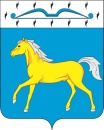 ПРИХОЛМСКИЙ СЕЛЬСКИЙ СОВЕТ ДЕПУТАТОВМИНУСИНСКОГО РАЙОНАКРАСНОЯРСКОГО КРАЯРОССИЙСКОЙ ФЕДЕРАЦИИРЕШЕНИЕ03.08.2022                                      п. Прихолмье                                   107-рс                                   О внесении изменений в решение № 51-рс от 25.08.2021 г. «Об утверждении Положения о порядке назначения и проведения опроса граждан на территории Прихолмского сельсовета»          В соответствии со статьей 31 Федерального закона от 06.10.2003 № 131-ФЗ «Об общих принципах организации местного самоуправления в Российской Федерации», статьей 4 Закона Красноярского края от 10.12.2020 № 10-4541 «Об отдельных вопросах назначения и проведения опроса граждан в муниципальных образованиях Красноярского края», руководствуясь статьей 41 Устава Прихолмского сельсовета, Прихолмский сельский Совет депутатов РЕШИЛ:1. Внести следующие изменения в Положение о порядке назначения и проведения опроса граждан на территории Прихолмского сельсовета, утвержденное решением Прихолмского сельского Совета депутатов № 51-рс от 25.08.2021 г. «Об утверждении Положения о порядке назначения и проведения опроса граждан на территории Прихолмского сельсовета», (далее - Положение):           1.1. Пункт 2 статьи 5 Положения изложить в следующей редакции:            «2. Минимальная численность инициативной группы жителей, необходимая для внесения предложения о проведении опроса, составляет 5 человек.».            1.2. Статью 5 Положения дополнить пунктом 3 следующего содержания:           «3. Документы, прилагаемые к предложению о проведении опроса должны соответствовать требованиям:            - подтверждать факт проживания жителей инициативной группы, достигших шестнадцатилетнего возраста, на территории Прихолмского сельсовета;             - обеспечивать возможность свободного чтения текста документов, всех реквизитов, дат, виз, резолюций, иных надписей, печатей, штампов и отметок.».             1.3. Статью 5.1 Положения исключить.            2. Настоящее решение вступает в силу со дня, следующего за днем его официального опубликования в официальном печатном издании «Прихолмские вести».           3. Контроль за исполнением настоящего решения возложить на комиссию по бюджету, финансам, муниципальной собственности, законности (Бондарева М.Г.).Председатель сельского Совета депутатов                                Л.А. Клямм Глава Прихолмского сельсовета                                                Ю.В. Гусева